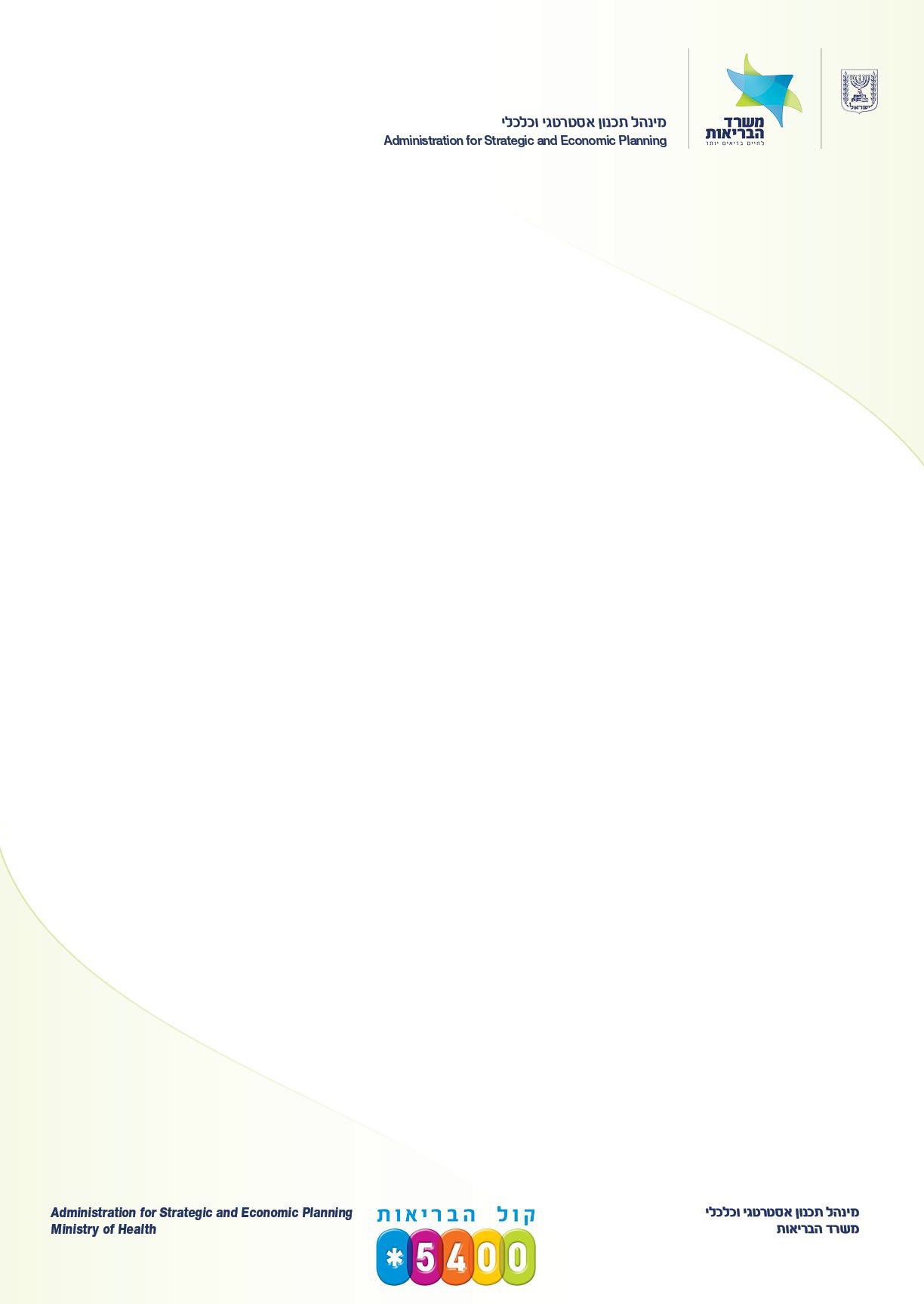 נתוני וירוס קורונה על פי ישוב בישובים מעל 5000 תושבים נכון ל13/04/2020- 08:00מספר נבדקים, חולים מאומתים, מחלימים ובידודיםלהנימ n נכ1ן יגטרסטא ילכלכ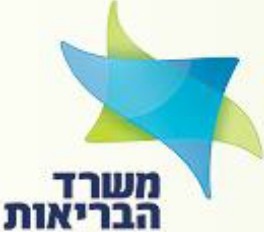 Acministזatioח for Strategic and Ecoחomic Planningסה"כ ישובים מתחת ל5,000- תושביםAdmlnlstratton tor Strateg/c and Econom/c Pfanning	ת ן א ו  ך ב ה	ל ן קMlnlstry ot Hea/th*להנימ ןוםח •גטטרסא יכלכלורדשמ תואיברהשיעור ל- 100,000מספר בידודיםבפועלמספר מחלימיםמספר חוליםמאומתיםמספר נבדקיםאוכלוסיהנכון ל-2018עיר966.733371121,8888,964195,298בני ברק682.651521394095,713קרית יערים654.37920442156,724כפר חב"ד651.01344562948,602כוכב יעקב599.4811276463910,676אפרת541.0673142531,90946,760אלעד379.9254279986326,058מגדלהעמק335.7949191171,30034,843אור יהודה299.87171181331,52444,353טבריה295.368782181,26973,808מודיעיןעילית271.7861101611,01259,240ביתר עילית270.251013222011,841רכסים236.911432836411,819אזור228.851,0211392,09319,361914,559ירושלים223.3439216593029,104יהוד220.864302352610,414דבוריה217.21823276214,732ג'סר א-זרקא194.1726204644923,691קריתמלאכי189.8892141407,373קצרין188.4918102529913,263אבן יהודה184.6230113767320,041שוהם174.65105152112,041120,812בית שמש169.042363258818,930גני תקווה163.99242612283,505139,032אשקלון162.9575122137,364קריתארבע157.06140101456,367שבלי -אום אל-גנם156.662473545022,341זכרון יעקב154.1946125562335,671צפת151.134101861511,910ג'ת142.644593564024,538גבעתשמואל138.7216081065,767בית אל137.2363112328,016עומר136.61145471192,68387,108מודיעין-מכבים-רעות132.10407965,299גבע בנימין132.033716491,03837,112קרית אונו124.263822346118,510גבעת זאב123.496081456,478שלומי123.017824911,69973,979רעננה112.013232960225,891שדרות111.5630102555522,410גן יבנה111.17861428112,593תל מונד110.056113561,10150,886עפולה109.333963363630,185אופקים104.96147331372,496130,523בת ים104.09847391,03337,469מעלהאדומים103.4110626942,01390,900הרצליה101.7350613145811,281450,192תל אביב -יפו101.1914081247,906קרני שומרון98.449392679,143כוכב יאיר98.35144271413,591143,370רמת גן97.128362146,178להבים94.632011019910,567דייר חנא93.127833467536,511נתיבות89.91300362184,884242,478פתחתקווה88.0718151075,677עיילבון86.873116391,04644,896רמת השרון86.76683481,03955,324אום אל-פחם86.628016651,30175,038לוד85.252092152924,633גדרה84.91173920210,600קריתעקרון83.81334442025,869241,010ראשוןלציון81.83184201523,886185,741חולון79.53222351794,273225,073אשדוד79.414473764046,596כרמיאל77.08729581,39275,246רמלה76.3233122774435,377דימונה75.24190291613,394213,971נתניה74.333231858124,216באר יעקב73.19231231444,455196,755באר שבע73.1310251366,837בני עי"ש70.839517691,76597,412כפר סבא70.7119532972,777137,178רחובות70.244312321,03245,555יבנה67.212231443720,831קדימה-צורן67.187041285,954צור יצחק66.891521039614,949מזכרתבתיה65.72741445221,301כפר יונה64.345251467,771אלפימנשה64.33631827012,435דייר אל-אסד63.6515352517,856צור הדסה63.495110351,26255,123גבעתיים63.182873588355,400קרית גת63.001444341,32553,965ראש העין62.941221436222,243טירתכרמל61.997911876929,035באקה אל-גרביה61.642751433522,711יקנעםעילית61.63552271,06543,811נוף הגליל61.2311041276,533בית דגן60.84528361,16759,171הוד השרון59.782531632726,763ערד56.293331360423,093מבשרתציון54.173131239322,152קריתשמונה53.83170816614,861מעלהעירון53.58213995,599כפר ורדים53.092762164539,556קרית ים50.681505709,866ביר אל- מכסור49.95110520910,011ג'לג'וליה49.89222241364,108272,584חיפה49.41731123722,261מעלות-תרשיחא49.38220516010,126ירוחם47.665511281,07358,750נהריה47.351971654033,792טמרה46.774301158823,517כפר קאסם45.7835142268,737חריש44.2314043489,043מיתר43.831120843618,251אריאל43.3214031616,926זמר41.28110718516,957כסיפה40.94100619514,655אכסאל39.38454181,00845,714נס ציונה37.19649351,31194,104חדרה35.82702895,584שערי תקווה35.77101827022,364מגאר35.365342092456,568אילת35.022852080757,108קרית אתא34.18102525,851פקיעין(בוקייעה)34.0115032038,822אורנית33.422341761550,872עכו33.182121356,027פרדסיה32.9580425412,141עספיא32.54402686,147ג'ולס31.88330637118,820כפר קרע31.812002796,288חורפיש31.7690621218,893אור עקיבא30.868031509,722חצור הגלילית30.563121257839,262קריתביאליק30.38151412513,167נחף30.37522586,586בוקעאתא29.39493191,08264,649רהט28.4850319710,532בסמ"ה27.6439121717,236רמת ישי26.879121507,442עתלית25.531012657,833בסמתטבעון24.622021059040,622פרדסחנה-כרכור23.333031067942,870קריתמוצקין23.183401062643,144טייבה22.69132530622,032נשר22.41160310813,388עין מאהל21.81473745432,089סח'נין20.86170320014,383בנימינה-גבעת עדה20.0528021269,974בועיינה-נוג'ידאת19.5224111505,124בת חפר18.9714011135,272קיסריה18.95381328415,831קרית טבעון18.9161212110,577כפר יאסיף16.534029012,102כאבול15.7472312619,056יפיע15.28460454726,184טירה15.23150218113,133פוריידיס15.04101226,648טובא-זנגריה14.75331640240,666שפרעם14.065411177278,252נצרת12.83101607,792אבו גוש11.9716011018,355בענה11.84001288,446אבו רובייעה(שבט)11.70301428,550כסרא- סמיע10.17490244919,667ערערה9.74130219420,524ג'דיידה-מכר9.027116111,089מג'דל שמס8.91200227022,449כפר כנא7.6010019113,164אבו סנאן6.010012516,644מסעודיןאל-עזאזמה5.735017417,465ערערה-בנגב5.048014819,850תל שבע4.40341123522,740קלנסווה3.86410133825,876עראבה0.009008720,003כפר מנדא0.0030019519,058בית שאן0.00100016816,993דאלית אל- כרמל0.007005516,983חורה0.0070012316,614ריינה0.005009715,418ירכא0.00100020715,275מג'ד אל-כרום0.0015007414,695לקיה0.009008614,398טורעאן0.0010008813,062אעבלין0.006007511,757בית ג'ן0.003002610,310שגב-שלום0.000001710,149אעצם(שבט)0.00100219,696אבו רוקייק(שבט)0.00500588,649משהד0.00900518,385זרזיר0.00500718,243ראמה0.00300308,241עילוט0.00500377,191שעב0.00200476,514יאנוח-ג'ת0.0000076,235אבו קורינאת(שבט)0.00300295,780כעביה-טבאש-חג'אג'רהשיעור חולים ל100,000תושביםמספר בידודיםבפועלמספר מחלימיםמספר חולים מאומתיםמספר נבדקיםסה"כ אוכלוסייה)2018(86.561,16319680317,275927,635